Observation d’une tétée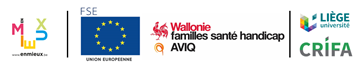 Cette fiche a été réalisée par les membres de la CoP Lactation dans le cadre du projet Health CoP en 2021 en vue de servir de support lors d’une information, d’une discussion auprès des familles.Points d’observationSatisfaisantÀ surveillerInquiétantOuverture de boucheGrande ouverteMoyennePetitePosition du mentonEnfoui dans le seinContre le seinÉloigné du seinLèvresLes deux retrousséesLa lèvre inférieure rentréeLes lèvres serréesNezDégagéFrôle le seinDans le seinTêteDéfléchieDroiteFléchieMouvements de succionLents et profondsDésordonnésRapides et superficielsLangueSortie hors de la bouchePincementClaquementDéglutitionAudiblePas de bruit à chaque mouvementAucun bruitJouesRondesPlatesCreusesDouleur au mamelonAu débutToute la tétéeÀ la finForme du mamelon (après la tétée)RondAplatiEn forme de rouge à lèvreNombre de tétées/24h
(au démarrage de la lactation)10 à 128 à 10Moins de 8Attitude de l’enfantCalme et détenduSuce sa mainAgité, pleur et recherche le seinPalaisSouple et humideDesséchéSelles/24h1 tétée = 1 selle
Jaune or
LiquidesGrumeleuses2 selles par jour
VertesMousseusesPas de sellesUrines/24h5-6 
Claires 
Poids d’un œufMoins de 5
FoncéesPeu ou pas d’urinesColoration de la peauRoséePâle ou jauneBleutéeCriFrancFaibleGémissementÉveilSpontanéÀ la stimulationDifficile à éveillerSuccion (Nombre de succions/ déglutitions)1/11/21/3Nous vous recommandons de consulter une conseillère en lactation :si vous observez un seul des points dans la colonne “Inquiétant”. si vous observez au moins deux points dans la colonne “À surveiller”.Nous vous recommandons de consulter une conseillère en lactation :si vous observez un seul des points dans la colonne “Inquiétant”. si vous observez au moins deux points dans la colonne “À surveiller”.Nous vous recommandons de consulter une conseillère en lactation :si vous observez un seul des points dans la colonne “Inquiétant”. si vous observez au moins deux points dans la colonne “À surveiller”.Nous vous recommandons de consulter une conseillère en lactation :si vous observez un seul des points dans la colonne “Inquiétant”. si vous observez au moins deux points dans la colonne “À surveiller”.